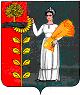 Администрация сельского поселения Мазейский сельсоветДобринского муниципального района Липецкой областиПОСТАНОВЛЕНИЕ06.06.2023 г.                         с. Мазейка                         № 33О внесении изменений в постановление администрации сельского поселения Мазейский сельсовет от 18.12.2020г. № 77  "Об определении перечня мест, предназначенных для выгула домашних животных на территории  сельского поселения Мазейский сельсовет"Руководствуясь Федеральным законом от 14.07.2022 №269-ФЗ "О внесении изменений в Федеральный закон "Об ответственном обращении с животными и о внесении изменений в отдельные законодательные акты Российской Федерации"", Федерального Закона от 06.10.2003 г. № 131-ФЗ "Об общих принципах организации местного самоуправления в Российской Федерации",  Уставом  сельского поселения, администрация сельского поселения Мазейский сельсоветПостановляет: 1. Внести изменения в постановление администрации сельского поселения Мазейский сельсовет от 18.12.2020 № 77  "Об определении перечня мест, предназначенных для выгула домашних животных на территории  сельского поселения Мазейский сельсовет".2. Настоящее постановление, разместить на официальном сайте администрации сельского поселения в сети Интернет.3. Настоящее постановление вступает в силу со дня его обнародования.4. Контроль за исполнением настоящего постановления оставляю за собой.Глава администрации сельского поселенияМазейский сельсовет                                               Н.И.ТимиревПриложение   к постановлению администрации   сельского поселения   Мазейский сельсовет   от 06.06.2023 № 33Изменения в постановление администрации сельского поселения Мазейский сельсовет от 18.12.2020 № 77  "Об определении перечня мест, предназначенных для выгула домашних животных на территории  сельского поселения Мазейский сельсовет"Внести в постановление администрации сельского поселения Мазейский сельсовет от 18.12.2020 № 77  "Об определении перечня мест, предназначенных для выгула домашних животных на территории  сельского поселения Мазейский сельсовет" - следующие изменения:1. в пункте 2 первый абзац изложить в следующей редакции: "При выгуле домашнего животного, за исключением собаки - проводника, сопровождающей инвалида по зрению, необходимо соблюдать следующие требования".2. пункт 3 изложить в следующей редакции: "3.  Выгул с домашними животными запрещается:  - с потенциально опасной собакой без намордника и поводка, независимо от места выгула, за исключением случаев, если потенциально опасная собака находится на огороженной территории, принадлежащей владельцу потенциально опасной собаки на праве собственности или ином законном основании".3. пункт 3 дополнить подпунктом 3.1 следующего содержания: Выгул с домашними животными, за исключением собаки - проводника, сопровождающей инвалида по зрению запрещается:- на детских спортивных площадках;- на территории парков, местах массового отдыха;- на территориях детских, образовательных и лечебных учреждений;- на территориях, прилегающих к объектам культуры;- в магазинах.4. пункт 5 изложить в следующей редакции: "Экскременты домашних животных после удовлетворения последними естественных потребностей должны быть убраны  владельцами указанных животных и размещены в мусорные контейнера или иные ёмкости, предназначенные для сбора твердых коммунальных отходов, за исключением  случаев сопровождения инвалида по зрению собакой - проводником".